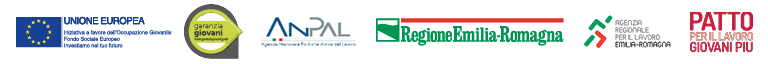 FONDO SOCIALE EUROPEOCOSÌ L’EUROPA INVESTENELLA SUA RISORSAPIÙ PREZIOSAPrestazioni e misure di politica attiva del lavoroPercorso co-finanziato con risorse del Fondo sociale europeoPON Iniziativa Occupazione GiovaniAgenzia Nazionale delle Politiche Attive per il Lavoro e Regione Emilia-RomagnaCos’è il Fondo sociale europeoIstituito nel 1957, anno di nascita della Comunità Economica Europea, il Fondo sociale europeo (Fse) è il principale strumento finanziario con cui l’Europa investe sulla sua risorsa più preziosa, le persone. L’Europa assegna alle Regioni le risorse del Fse per qualificare le competenze delle persone e rafforzare la loro capacità di affrontare i cambiamenti del mercato del lavoro, per accrescere la qualità dell’occupazione e per aumentare la mobilità geografica dei lavoratori. Il PON Iniziativa Occupazione Giovani dell’Agenzia Nazionale delle Politiche Attive per il Lavoro Nell’ambito delle Politiche europee e del Fondo sociale europeo, l’Agenzia Nazionale delle Politiche Attive per il Lavoro ha promosso il Programma operativo nazionale (PON) Iniziativa Occupazione Giovani, attraverso il quale viene attuata in Italia, con il supporto delle Regioni, l'iniziativa Garanzia Giovani che promuove misure di contrasto alla disoccupazione giovanile.
La Regione Emilia-Romagna aderisce al Programma promuovendo misure specifiche rivolte ai giovani che non sono impegnati in un'attività lavorativa, né inseriti in un percorso scolastico o formativo (Neet - Not in Education, Employment or Training) con attività di orientamento, tirocinio e formalizzazione delle competenze, oltre a misure volte a favorire l’inserimento nel mondo del lavoro o lo sviluppo di una idea imprenditoriale.garanziagiovani@regione.emilia-romagna.it                       http://formazionelavoro.regione.emilia-romagna.it/garanzia-giovani Percorso approvato dalla Regione Emilia-Romagna con Delibera di Giunta Regionale n.Rif. p.a. 	________________	Soggetto attuatore ______________________________